Prefeitura Municipal de HortolândiaSecretaria de Educação, Ciência e TecnologiaEscola: EMEB Josias da Silva MacedoProfessores (as): Jovita Soares                         Ano: 4ºanoData: 03/11/2021 a 12/11/2021.ATIVIDADE INTERDISCIPLINAR - 4º ANO – ENSINO FUNDAMENTAL 1ªSEMANAQuarta-feira – 03/111- Leia a fábula: O Rato do Mato e o Rato da Cidade e logo após tentaremos descobrir qual é a moral.O Rato do Mato e o Rato da Cidade	Um ratinho da cidade foi uma vez convidado para ir à casa de um rato do campo. Vendo que seu companheiro vivia pobremente de raízes e ervas, o rato da cidade convidou-o a ir morar com ele: 	— Tenho muita pena da pobreza em que você vive — disse. 	— Venha morar comigo na cidade e você verá como lá a vida é mais fácil. 	Lá se foram os dois para a cidade, onde se acomodaram numa casa rica e bonita. Foram logo à despensa e estavam muito bem, se empanturrando de comidas fartas e gostosas, quando entrou uma pessoa com dois gatos, que pareceram enormes ao ratinho do campo. Os dois ratos correram espavoridos para se esconder. 	— Eu vou para o meu campo — disse o rato do campo quando o perigo passou. 	— Prefiro minhas raízes e ervas na calma, às suas comidas gostosas com todo esse susto. http://www.dominiopublico.gov.br/download/texto/me001614.pdfQuestões: a) Escreva uma moral para esta fábula.b) Como são introduzidas as falas das personagens?c) Que recurso é usado para marcar as falas? d) Analise de que forma transparecem as emoções, sentimentos ou qualidades das personagens na fábula._______________________________________________________________Quinta-feira – 04/112- Leia a tirinha para responder às questões.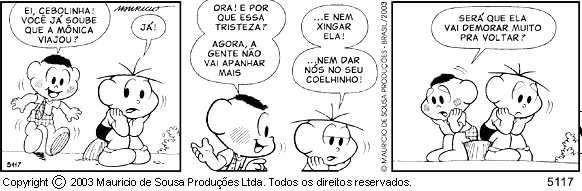 https://www.tudosaladeaula.com/2021/04/atividade-de-portugues-sobre-pontuacao-4-5-6ano-%20com-gabarito.htmla) A frase: “Ei, Cebolinha!” da fala do Cascão no primeiro quadrinho revela:A) indagação.     B) entusiasmo.           C) dúvida.            D) raiva._______________________________________________________________b) Observe que no segundo, na fala do Cascão, está faltando a pontuação no final. Que pontuação abaixo se adequa ao contexto do balão?A) Vírgula.                      B) Ponto de interrogação.                C) Reticências. D) Ponto de exclamação._______________________________________________________________c) Retire da tirinha uma frase interrogativa._______________________________________________________________d) Na frase do Cebolinha “Já!”, o ponto de exclamação revela:A) alegria.          B) confusão.          C) tristeza.            D) surpresa.Sexta-feira – 05/113-Leia o texto abaixo e responda as questões. 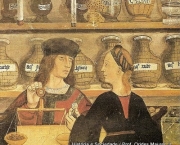 A História do ComércioA atividade comercial é muito antiga, sendo datada desde a antiguidade e sendo praticada em diversos locais do mundo, por vários povos e civilizações. Historicamente, tem-se o conhecimento que o processo de trocas de produtos foi o início do desenvolvimento da atividade comercial nas civilizações que se desenvolviam na antiguidade.Depois foi criada a moeda como referência de valor para a realização das operações comerciais que se desenvolveram de tal forma que passou a existir o acúmulo de riquezas e o desenvolvimento dos grandes impérios comerciais existentes atualmente. O comércio se desenvolveu de forma tal que hoje em dia, graças ao desenvolvimento tecnológico, podemos adquirir os produtos que desejamos sem precisar sair de casa, é o chamado comércio eletrônico. a) Na sua opinião como as pessoas faziam para comprar antes de existir o dinheiro?_______________________________________________________________b) Procure no dicionário ou internet o significado das seguintes palavras:Acúmulo:___________________________________________Comércio:__________________________________________Referência:________________________________________________________________________________________________________c) O seguinte parágrafo foi retirado do texto. Mas está sem pontuação (vírgula e ponto final). Rescreva o parágrafo em seu caderno e coloque a vírgula (,) ou ponto final(.) quando necessário.“O comércio se desenvolveu de forma tal que hoje em dia graças ao desenvolvimento tecnológico podemos adquirir os produtos que desejamos sem precisar sair de casa é o chamado comércio eletrônico”_______________________________________________________________2ªSEMANASegunda-feira – 08/114- Resolva as situações problemas:a) Pedro foi à feira na terça-feira e comprou 12 laranjas, na quarta comprou o triplo, e no sábado foi o quíntuplo. Quantas laranjas Augusto comprou a semana toda?R: b) O quilo da laranja está custando R$3,00. Se eu comprar 5kg (quilos) quanto vou pagar?R:_______________________________________________________________Terça-feira – 09/115- Resolva as situações problemas com unidades de tempo:a) Uma partida de vôlei teve a duração de 2 horas e 10 minutos. Qual foi a duração dessa partida em minutos?(A) 210 minutos.          (B) 150 minutos.             (C) 130 minutos.       (D) 110 minutos.b) Que horas são?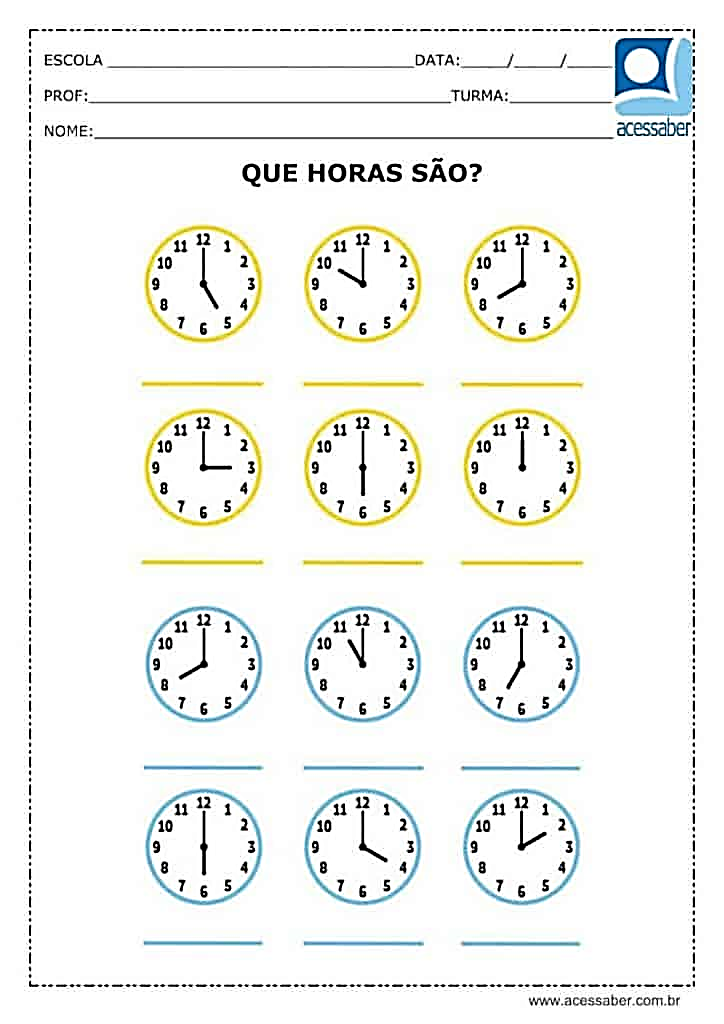 https://acessaber.com.br/atividades/atividade-de-matematica-que-horas-sao-4o-ou-5o-ano/ _______________________________________________________________Quarta-feira- 10/116- Leia o texto abaixo e responda as questões em seu caderno.Evolução dos meios de comunicação	As sociedades contemporâneas tornaram-se cada vez mais modernas e os meios de comunicação também acompanharam os avanços. Desde então, as distâncias geográficas foram minimizadas e a notícia passou a ser transmitida com mais velocidade.Carta: entre os gêneros textuais, a carta é o meio de comunicação mais antigo do mundo.  Contudo, as cartas demandavam muito tempo até chegarem ao seu destino. Correio: em 1840, na Inglaterra, surgiu o primeiro serviço de envio de documentos com pagamento do selo postal. O correio possibilitou o envio de informações escritas com mais segurança para qualquer localidade.Telégrafo: o problema da longa espera por uma carta foi resolvido com o surgimento do telégrafo em 06 de janeiro de 1835. Graças a esse meio de comunicação as informações escritas passaram a ser transmitidas a longas distâncias, com a utilização de códigosTelefone: o desenvolvimento científico e tecnológico acelerou ainda mais o processo de aprimoramento dos meios de comunicação, que já estava acontecendo, principalmente depois da Revolução Industrial no século XVIII. Então, o surgimento do telefone alterou radicalmente o modo de se comunicar entre as pessoas.Em 1876, a criação de Alexander Graham Bell possibilitou o diálogo e mais rapidez na transmissão das informações a longas distâncias.Rádio: trinta anos depois da invenção do aparelho telefônico, iniciou-se em 1896 a propagação das transmissões de informações a longa distância através das ondas eletromagnéticas do rádio. Por conseguinte, as informações passaram a alcançar um grande contingente de pessoas.Ainda no século XIX, o rádio foi um importante meio de comunicação de massa a serviço do entretenimento na vida das pessoas, com as programações musicais e as radionovelas.Televisão: segundo os dados do levantamento da Pesquisa Brasileira de Mídia (PMB), 95% dos brasileiros ficam “ligados” na telinha regulamente, e 74% assistem os programas televisivos todos os dias. Essa pesquisa foi realizada em 2015 e os dados comprovam que a televisão é o meio de comunicação em massa mais acessível do século XX.Internet: a conexão virtual entre computadores de qualquer parte do mundo trocando informações a qualquer hora, que iniciou nos anos 60 com a internet, favoreceu o surgimento de meios de comunicação ainda mais modernos, personalizados e inteligentes. Os dispositivos eletrônicos que possibilitam as trocas de mensagens de texto, áudio, vídeo e foto, como smartphones, notebook e ultrabook, com uma ou dezenas de pessoas.Questõesa) O que são meios de comunicação?b) Quais são os tipos de meios de comunicação?c) Qual o meio de comunicação que você mais utiliza? Por quê?d) Desenhe o meio de comunicação que você mais utiliza.https://atividadescompartilhadas.com.br/meios-de-comunicacao/Quinta-feira – 11/117- Observe o chocolate que André gosta de ganhar na Páscoa. Ele tem a forma de um cone.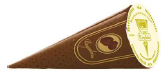 Qual é o molde do cone?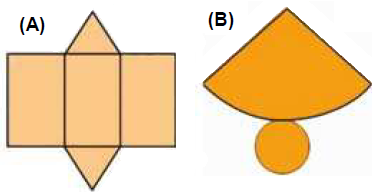 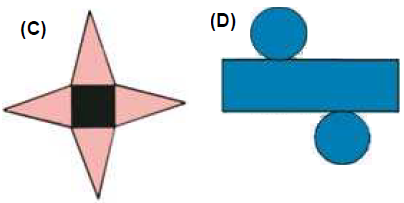 _____________________________________________________________________Sexta-feira- 12/118- Sobre os movimentos da Lua, relacione a segunda coluna de acordo com a primeira e assinale a sequência correta.https://suportegeografico77.blogspot.com/2018/09/questoes-sobre-eclipses-e-fases-da-lua.html Quarta-feira03/11Leitura Diária:  O Rato do Mato e o Rato da Cidade Disponível em: Na atividade do diaAtividade interdisciplinar: fazer a questão 1 do Portal - FábulaArtes:https://portaleducacao.hortolandia.sp.gov.br/index.php/arteQuinta-feira04/11Leitura Diária: Tirinha turma da Mônica Disponível em: Na atividade do diaAtividade interdisciplinar: fazer a questão 2 do portal - Interpretação e pontuação da História em quadrinhos.Inglês: https://portaleducacao.hortolandia.sp.gov.br/index.php/ingles . Sexta-feira05/11Leitura Diária:  A História do comércioDisponível em:  Na atividade do diaAtividade Interdisciplinar: fazer a atividade 3 do portal- questões sobre a história do comércio. Educação física:https://portaleducacao.hortolandia.sp.gov.br/index.php/ed-fisica Segunda-feira08/11Leitura Diária:  O início do comércioDisponível em;  livro de História, páginas 42 e 43.Atividade interdisciplinar: fazer a questão 4 do portal – situações problemaTerça-feira09/11Leitura Diária:  A ocupação do espaço modifica o relevoDisponível em; livro de geografia páginas 48 e 49Atividade interdisciplinar: fazer a questão 5 do portal – situações problemaQuarta-feira10/11Leitura Diária: Evolução dos meios de comunicaçãoDisponível em:  Na atividade do diaAtividade interdisciplinar: fazer a questão 6 do portal - sobre os meios de comunicação.Artes:https://portaleducacao.hortolandia.sp.gov.br/index.php/arteQuinta-feira11/11Leitura Diária: Os astros e a passagem do tempo Disponível em: livro de ciências, páginas 128 e 129.Atividade interdisciplinar: fazer a questão 7 do portal - sobre figuras geométricas.Inglês: https://portaleducacao.hortolandia.sp.gov.br/index.php/ingles . Sexta-feira12/11Leitura Diária:  Rotação e Translação: Os Movimentos da Terra | Vídeos Educativos para CriançasDisponível em:  https://www.youtube.com/watch?v=SZOSbm4F-PYAtividade Interdisciplinar: fazer a atividade 8 do portal - sobre os movimentos da Terra.Educação física:https://portaleducacao.hortolandia.sp.gov.br/index.php/ed-fisica A – RotaçãoB – RevoluçãoC – Translação(___) Movimento que a Lua realiza ao redor do Sol.(___) Movimento que a Lua realiza ao redor da Terra.(___) Movimento que a Lua realiza ao redor do seu próprio eixo.